ZBIERKA     ZÁKONOV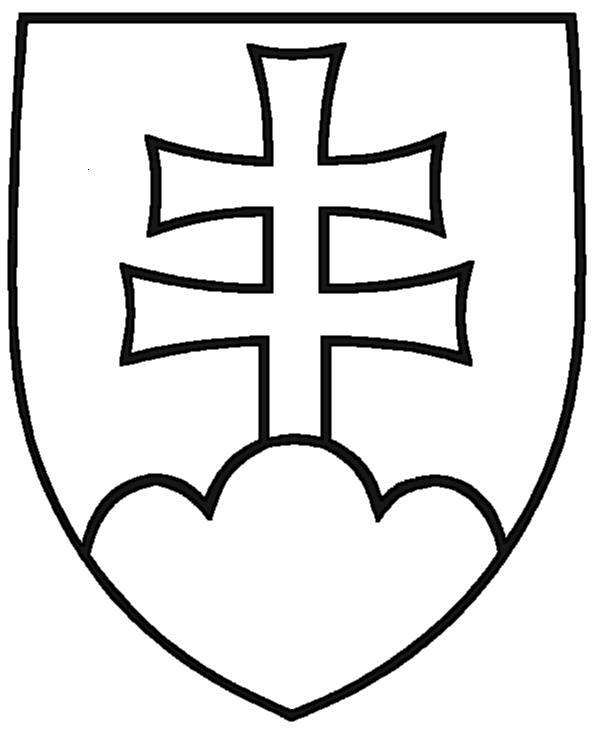 SLOVENSKEJ REPUBLIKYRočník 2018Vyhlásené: 7. 3. 2018	Časová verzia predpisu účinná od: 1. 4.2020 Obsah dokumentu je právne záväzný.60Z Á K O Nzo 6. februára 2018o technickej normalizáciiNárodná rada Slovenskej republiky sa uzniesla na tomto zákone:§ 1Predmet zákonaTento zákon upravujepôsobnosť Úradu pre normalizáciu, metrológiu a skúšobníctvo Slovenskej republiky (ďalej len„úrad“) v oblasti technickej normalizácie,práva a povinnosti úradu ako slovenského národného normalizačného orgánu,tvorbu,	poskytovanie,	rozmnožovanie,	rozširovanie,	preverovanie	a zrušenie	slovenskej technickej normy a technickej normalizačnej informácie,výdavky na tvorbu slovenskej technickej normy a technickej normalizačnej informácie,ochranu slovenskej technickej normy a technickej normalizačnej informácie,poskytovanie inej technickej normy a inej technickej normalizačnej informácie,dohľad nad dodržiavaním tohto zákona,ukladanie pokút.§ 2Základné pojmyNa účely tohto zákona sa rozumieinou technickou normou technická norma podľa osobitného predpisu1) okrem pôvodnej slovenskej technickej normy,inou technickou normalizačnou informáciou normalizačný dokument vypracovaný medzinárodným normalizačným orgánom, ktorý nie je prijatý úradom ako slovenským národným normalizačným orgánom podľa § 4 ods. 1 písm. g) do sústavy slovenských technických noriem,oprávneným záujmom bezpečnosť, zdravie, život a majetok osôb a priaznivé životné prostredie.§ 3Technická norma a technická normalizačná informáciaTechnickou normou je technická norma podľa osobitného predpisu.2) Technická norma nie je technickým predpisom.3)Slovenskou technickou normou je technická norma prijatá úradom ako slovenským národným normalizačným orgánom do sústavy slovenských technických noriem podľa tohto zákona.Predbežnou slovenskou technickou normou je slovenská technická norma, ktorej platnosť je časovo ohraničená a ktorej účelom je overenie vhodnosti a účelnosti jej technického obsahu.Pôvodnou slovenskou technickou normou je slovenská technická norma, ktorá upravuje oblasť, ktorá nie je predmetom úpravy európskej normy4) alebo medzinárodnej normy,5) a ktorá je spracovaná na základe požiadavky verejnosti alebo orgánu verejnej moci.Technickou normalizačnou informáciou je normalizačný dokument vypracovaný európskou normalizačnou organizáciou,6) medzinárodným normalizačným orgánom7) alebo úradom ako slovenským národným normalizačným orgánom a prijatý úradom ako slovenským národným normalizačným orgánom do sústavy slovenských technických noriem. Technická normalizačná informácia sa nepovažuje za slovenskú technickú normu.Pôvodnou technickou normalizačnou informáciou je technická normalizačná informácia, ktorá upravuje oblasť, ktorá nie je predmetom úpravy normalizačného dokumentu vypracovaného európskou normalizačnou organizáciou alebo medzinárodným normalizačným orgánom a ktorá je spracovaná na základe požiadavky verejnosti alebo orgánu verejnej moci.Zmenou technickej normy je technická norma, ktorou sa vecne mení alebo dopĺňa technická norma, a za zmenu ju označí európska normalizačná organizácia, medzinárodný normalizačný orgán alebo úrad ako slovenský národný normalizačný orgán.Opravou technickej normy alebo opravou technickej normalizačnej informácie je dokument, ktorým sa opravuje formálna chyba technickej normy alebo technickej normalizačnej informácie,    a za opravu ju označí európska normalizačná organizácia, medzinárodný normalizačný orgán alebo úrad ako slovenský národný normalizačný orgán.Sústavou slovenských technických noriem je súbor, ktorý obsahuje úplné znenia  slovenských technických noriem, technických normalizačných informácií a ich opráv.Dodržiavanie slovenskej technickej normy alebo technickej normalizačnej informácie je dobrovoľné.Slovenská technická norma má značku „STN“ a predbežná slovenská technická norma má značku „STN P“. Technická normalizačná informácia má značku „TNI“. Vzor značiek „STN“, „STN      P“ a „TNI“ je uvedený v prílohe. Ďalšie označenie, ktorým sa môže doplniť značka „STN“ alebo„TNI“, zverejní úrad ako slovenský národný normalizačný orgán na svojom webovom sídle.Slovenská technická norma a technická normalizačná informácia sa nesprístupňuje podľa  osobitného predpisu8) okrem slovenskej technickej normy podľa § 12 ods. 2.Ak orgán štátnej  správy  predpokladá  uvedenie  odkazu  na  slovenskú  technickú  normu v texte návrhu všeobecne záväzného právneho predpisu, je povinný na túto skutočnosť písomne upozorniť úrad ako slovenský národný normalizačný orgán, najneskôr pred prijatím všeobecne záväzného právneho predpisu, a orgán štátnej správy je povinný postupovať podľa osobitnéhopredpisu.9)Úrad§ 4Úradurčuje slovenskú technickú normu vhodnú na posudzovanie zhody,uverejňuje oznámenie o prijatí alebo zrušení slovenskej technickej normy a jej oprave, o prijatí alebo zrušení technickej normalizačnej informácie a jej oprave a o slovenskej technickej norme vhodnej   na   posudzovanie   zhody   vo   Vestníku   Úradu   pre   normalizáciu,   metrológiu      a skúšobníctvo Slovenskej republiky (ďalej len „vestník“) alebo v odôvodnených prípadoch na svojom webovom sídle,oznamuje10) slovenský národný normalizačný orgán Európskej komisii,financuje činnosť slovenského národného normalizačného orgánu a uhrádza poplatky za členstvo slovenského národného normalizačného orgánu v európskej normalizačnej organizácii a medzinárodnom normalizačnom orgáne,vykonáva dohľad nad dodržiavaním tohto zákona,prejednáva priestupky a iné správne delikty a ukladá pokuty podľa § 16 a 17,je slovenským národným normalizačným orgánom.11)Úrad ako slovenský národný normalizačný orgánplní   povinnosti,   ktoré    mu    vyplývajú    z  členstva    v  európskej    normalizačnej    organizácii  a medzinárodnom normalizačnom orgáne,umožní účasť na tvorbe a zrušení európskej normy, európskeho normalizačného produktu,12) medzinárodnej normy a inej technickej normalizačnej informácie každému, kto spĺňa požiadavky a pravidlá európskej normalizačnej organizácie, medzinárodného normalizačného orgánu alebo požiadavky úradu ako slovenského národného normalizačného orgánu zverejnené na webovom sídle úradu ako slovenského národného normalizačného orgánu tak, žezverejňuje na svojom webovom sídle oznámenie o návrhu európskej normy, návrhu európskeho normalizačného produktu, návrhu medzinárodnej normy a návrhu inej technickej normalizačnej informácie na verejné prerokovanie najneskôr jeden mesiac pred uplynutím lehoty určenej v oznámení,zabezpečí verejné prerokovanie návrhu európskej normy, návrhu európskeho normalizačného produktu, návrhu medzinárodnej normy a návrhu inej technickej normalizačnej informácie s každým, kto požiada o účasť na verejnom prerokovaní v lehote určenej v oznámení zverejnenom na svojom webovom sídle,oznamuje vydanú európsku normu, vydaný európsky normalizačný produkt, vydanú medzinárodnú normu a vydanú inú technickú normalizačnú informáciu na svojom  webovom sídle,zverejňuje  na   svojom   webovom   sídle   kritériá   na   tvorbu   slovenskej   technickej   normy  a technickej normalizačnej informácie v štátnom jazyku po ich schválení Radou pre technickú normalizáciu (ďalej len „rada“) ustanovenou v § 5,zabezpečuje tvorbu a zrušenie slovenskej technickej normy a technickej normalizačnej informácie podľa pravidiel ustanovených európskou normalizačnou organizáciou alebo medzinárodným normalizačným orgánom, alebo podľa pravidiel ustanovených úradom ako slovenským národným normalizačným orgánom,označuje slovenskú technickú normu, predbežnú slovenskú technickú normu a technickúnormalizačnú informáciu podľa § 3 ods. 11,preveruje v spolupráci so zainteresovanou stranou,13) či obsah pôvodnej slovenskej technickej normy a pôvodnej technickej normalizačnej informácie je v súlade s dosiahnutým stupňom rozvoja vedy a techniky,oznamuje zámer prijatia novej pôvodnej slovenskej technickej normy európskej normalizačnej organizácii,poskytuje podľa § 15 slovenskú technickú normu a jej opravu, technickú normalizačnú informáciu a jej opravu a inú technickú normu a jej zmenu a opravu,vyberá úhradu za poskytnutie slovenskej technickej normy, technickej normalizačnej  informácie a inej technickej normy a jej zmeny,mesačne  zverejňuje  na  svojom  webovom  sídle  zoznam  slovenských  technických  noriem     a technických normalizačných informácií a ich opráv prijatých do sústavy slovenských technických noriem, ktoré nie je zverejnením podľa § 10 ods. 2,chráni slovenskú technickú normu, technickú normalizačnú informáciu  a inú  technickú  normu a jej zmenu podľa tohto zákona,metodicky usmerňuje a riadi tvorbu a poskytovanie slovenskej technickej normy a jej opravy, technickej normalizačnej informácie a jej opravy a inej technickej normy a jej zmeny a opravy; metodické usmernenia zverejňuje na svojom webovom sídle,prevádzkuje na svojom webovom sídle verejne prístupný portál slovenských technických noriem a technických normalizačných informácií a ich opráv (ďalej len „portál“),zodpovedá  za  jazykovú  a terminologickú  správnosť  prijatej  slovenskej  technickej  normy     a technickej normalizačnej informácie v štátnom jazyku.§ 5RadaRada ako odborný a poradný orgán predsedu úraduzabezpečuje nezávislosť úradu ako slovenského národného normalizačného orgánu,dohliada na činnosť úradu ako slovenského národného normalizačného orgánu pri plnení úloh podľa § 4 ods. 2 písm. a),posudzuje koncepčné záležitosti, ktoré sa týkajú technickej normalizácie  na  národnej,  európskej a medzinárodnej úrovni,predkladá predsedovi úradu strategické odporúčania ku koncepcii štátnej politiky v oblasti technickej normalizácie v Slovenskej republike s ohľadom na aktuálne požiadavky národnej, európskej a medzinárodnej normalizácie a požiadavky národného hospodárstva,posudzuje,  či  úrad   ako   slovenský   národný   normalizačný   orgán   spĺňa   kritériá  členstva v európskej normalizačnej organizácii,schvaľuje kritériá na tvorbu slovenskej technickej normy v štátnom jazyku,pravidelne hodnotí činnosť úradu ako slovenského národného normalizačného orgánu vrátane plnenia mesačného zoznamu normalizačných úloh (ďalej len „plán technickej normalizácie“),monitoruje  postupy  úradu  ako  slovenského  národného  normalizačného  orgánu  súvisiace    s činnosťou technickej komisie,vyjadruje sa k štatútu technickej komisie a rokovaciemu poriadku technickej komisie,vyjadruje sa k požiadavke verejnosti alebo orgánu verejnej moci na vypracovanie návrhu pôvodnej slovenskej technickej normy a jej zaradení do plánu technickej normalizácie,schvaľuje štatút rady a rokovací poriadok rady,plní iné povinnosti určené v štatúte rady.Rada   má   najviac   15   členov.   Členmi   rady   sú   zástupcovia   zainteresovaných   strán   a zástupcovia orgánov verejnej moci. Počet zástupcov orgánov verejnej moci v rade je najviac jedna tretina z celkového počtu členov rady.Členov rady vymenúva a odvoláva predseda úradu.Funkcia člena rady je čestná a nezastupiteľná.Zloženie,  úlohy,  organizačné  zabezpečenie  a spôsob  rokovania  rady  upraví  štatút  rady  a rokovací poriadok rady, ktorý vydá úrad.§ 6Technická komisiaTechnická komisia je odborný poradný orgán úradu ako slovenského národného  normalizačného orgánu, ktorý sa podieľa na tvorbe slovenskej technickej normy, technickej normalizačnej informácie, na pripomienkovaní podľa § 9 ods. 2 písm. b) a ods. 3 písm. c) a ďalších činnostiach, ktoré súvisia s technickou normalizáciou. Zloženie, úlohy, organizačné zabezpečenie   a spôsob rokovania technickej komisie upraví štatút technickej komisie a rokovací poriadok technickej komisie, ktorý vydá úrad ako slovenský národný normalizačný orgán.T v o r b a s l o v e n s k e j t e c h n i c k e j n o r m y a t e c h n i c k e j n o r m a l i z a č n e j i n f o r m á c i e§ 7Úrad ako slovenský národný normalizačný orgán pri zabezpečovaní činnosti podľa § 4 ods. 2 písm. d) spolupracuje s technickou komisiou a zainteresovanou stranou vrátane malých  podnikov14) a stredných podnikov,15) orgánom verejnej moci a právnickou osobou alebo s fyzickou osobou, ktorá je na základe zmluvy s úradom ako slovenským národným normalizačným orgánom zodpovedná za spracovanie normalizačnej úlohy (ďalej len „spracovateľ“).Spracovateľ a úrad ako slovenský národný normalizačný orgán postupujú pri tvorbe slovenskej technickej normy a technickej normalizačnej informácie podľa § 8 až 10, pravidiel európskej   normalizačnej   organizácie,    pravidiel    medzinárodného    normalizačného    orgánu  a metodického postupu úradu ako slovenského národného normalizačného orgánu zverejneného na webovom sídle úradu ako slovenského národného normalizačného orgánu.Tvorba slovenskej technickej normy a technickej normalizačnej informácie jezostavenie plánu technickej normalizácie,spracovanie návrhu slovenskej technickej normy alebo návrhu technickej normalizačnej informácie,prijatie a oznámenie slovenskej technickej normy alebo technickej normalizačnej informácie.§ 8Zostavenie plánu technickej normalizácieÚrad  ako  slovenský  národný  normalizačný  orgán  zostaví  plán  technickej  normalizácie  a zverejní ho na svojom webovom sídle najneskôr desiaty deň kalendárneho mesiaca, ktorýnasleduje po mesiaci, v ktorom bol plán technickej normalizácie zostavený.Úrad ako slovenský národný normalizačný orgán v pláne technickej normalizácie určí pri európskej norme, európskom normalizačnom produkte, medzinárodnej norme, inej technickej norme a inej technickej normalizačnej informácii spôsob ich prijatia do sústavy slovenských technických noriem, ktorým je prevzatieprekladom do štátneho jazyka,bez prekladu do štátneho jazyka alebobez prekladu do štátneho jazyka s anotáciou v štátnom jazyku.Úrad ako slovenský národný normalizačný orgán v pláne technickej normalizácie uvedie zámer na spracovanie pôvodnej slovenskej technickej normy alebo zámer na spracovanie pôvodnej technickej normalizačnej informácie, o ktorých spracovaní a prijatí do sústavy slovenských technických noriem rozhodol.§ 9Spracovanie slovenskej technickej normy a technickej normalizačnej informácieÚrad ako slovenský národný normalizačný orgán pri spracovaní návrhu pôvodnej slovenskej technickej normy alebo návrhu pôvodnej technickej normalizačnej informácie alebo pri spracovaní návrhu slovenskej technickej normy alebo návrhu technickej normalizačnej informácie spôsobom podľa § 8 ods. 2 písm. a) alebo písm. c) vyberie spracovateľa podľa osobitného predpisu.16) Tento postup sa neuplatňuje, ak náklady na spracovanie návrhu slovenskej technickej normy alebo návrhu technickej normalizačnej informácie neuhrádza úrad.Spracovateľ alebo úrad ako slovenský národný normalizačný orgán pri spracovaní návrhu pôvodnej slovenskej technickej normy alebo návrhu pôvodnej technickej normalizačnej informáciespracuje návrh pôvodnej slovenskej technickej normy alebo návrh pôvodnej technickej normalizačnej informácie,predloží spracovaný návrh pôvodnej slovenskej technickej normy alebo spracovaný návrh pôvodnej technickej normalizačnej informácie na pripomienkovanie členom technickej komisie alebo členom pracovnej skupiny na to vytvorenej,upraví návrh pôvodnej slovenskej technickej normy alebo návrh pôvodnej technickej normalizačnej informácie podľa uplatnených pripomienok technickej komisie alebo pracovnej skupiny na to vytvorenej, ktorý úrad ako slovenský národný normalizačný orgán do 15 pracovných dní od doručenia návrhu pôvodnej slovenskej technickej normy alebo návrhu pôvodnej technickej normalizačnej informácie predloží na verejné prerokovanie verejnosti uverejnením oznámenia na svojom webovom sídle; ak návrh spracuje úrad ako slovenský národný normalizačný orgán, bezodkladne najneskôr do 15 pracovných dní od spracovania návrhu pôvodnej slovenskej technickej normy alebo návrhu pôvodnej technickej normalizačnej informácie predloží na verejné prerokovanie verejnosti uverejnením oznámenia na svojom webovom sídle, aupraví návrh pôvodnej slovenskej technickej normy alebo návrh pôvodnej technickej normalizačnej informácie podľa uplatnených pripomienok z verejného prerokovania.Spracovateľ alebo úrad ako slovenský národný normalizačný orgán pri spracovaní návrhu slovenskej technickej normy alebo návrhu technickej normalizačnej informácie spôsobom podľa§ 8 ods. 2 písm. a) alebo písm. c)spracuje návrh slovenskej technickej normy alebo návrh technickej normalizačnej informácie,predloží spracovaný návrh slovenskej technickej normy alebo spracovaný návrh technickejnormalizačnej informácie na pripomienkovanie členom  technickej  komisie  a  každému,  kto  požiada o účasť na prerokovaní  v  lehote  určenej  v  pláne  technickej  normalizácie  zverejnenom  na webovom sídle úradu ako slovenského národného normalizačného orgánu,upraví návrh slovenskej technickej normy alebo návrh technickej normalizačnej informácie podľa uplatnených pripomienok technickej komisie alebo toho, kto požiadal o účasť na prerokovaní.Úrad ako slovenský národný normalizačný orgán pri spracovaní návrhu slovenskej technickej normy alebo návrhu technickej normalizačnej informácie spôsobom podľa § 8 ods. 2 písm. b) spracuje  názov  slovenskej  technickej  normy  alebo  názov  technickej  normalizačnej  informácie  v štátnom jazyku.Spracovateľ alebo úrad ako slovenský národný normalizačný orgán pri spracovaní návrhu slovenskej technickej normy alebo návrhu technickej normalizačnej informácie zabezpečí súlad návrhu  slovenskej  technickej  normy  a návrhu  technickej  normalizačnej  informácie  s prijatými  a oznámenými slovenskými technickými  normami  a technickými  normalizačnými  informáciami a súlad návrhu slovenskej technickej normy a návrhu technickej normalizačnej informácie so všeobecne záväznými právnymi predpismi a právne záväznými aktami Európskej únie.Úrad ako slovenský národný normalizačný orgán po ukončení postupu podľa odsekov 2, 3 alebo odseku 4 zabezpečí jazykovú a terminologickú korektúru.§ 10Prijatie a oznámenie o prijatí slovenskej technickej normy a technickej normalizačnej informácieÚrad ako slovenský národný normalizačný orgán po spracovaní návrhu slovenskej technickej normy alebo návrhu technickej normalizačnej informácie podľa § 9 prijme slovenskú technickú normu alebo technickú normalizačnú informáciu do sústavy slovenských technických noriem.Úrad oznámi prijatie slovenskej technickej normy alebo prijatie technickej normalizačnej informácie vo vestníku alebo v odôvodnených prípadoch na svojom webovom sídle.Slovenská technická norma a technická normalizačná informácia nadobúda platnosť prvým dňom kalendárneho mesiaca, ktorý nasleduje po mesiaci, v ktorom bola oznámená vo vestníku, alebo ak bola oznámená na webovom sídle úradu, dňom jej oznámenia na webovom sídle úradu.§ 11Zmena slovenskej technickej normy, oprava a zrušenie slovenskej technickej normy a technickej normalizačnej informácieÚrad ako slovenský národný normalizačný orgán postupuje pri zmene, oprave alebo zrušení slovenskej technickej normy alebo technickej normalizačnej informácie primerane podľa § 8 až 10.§ 12Výdavky na tvorbu slovenskej technickej normy a technickej normalizačnej informácieVýdavky na tvorbu slovenskej technickej normy a technickej normalizačnej informácie a ich opráv v štátnom jazyku, ktoré vyhovujú prijatým a zverejneným kritériám podľa § 4 ods. 2 písm. c), uhrádza úrad. Inak výdavky na spracovanie slovenskej technickej normy a technickej normalizačnej informácie v štátnom jazyku uhrádza ten, kto požaduje ich tvorbu.Výdavky na spracovanie slovenskej technickej normy v štátnom jazyku, ktorá sa uvádza priamo v texte všeobecne záväzného právneho predpisu a výdavky na každé poskytnutie slovenskejtechnickej normy, ktorá sa uvádza  priamo  v  texte  všeobecne  záväzného  právneho  predpisu, uhrádza orgán štátnej správy, ktorý je zodpovedným predkladateľom návrhu všeobecne záväzného právneho predpisu, v ktorom priamo v texte uviedol slovenskú technickú normu.§ 13Harmonizovaná technická norma a slovenská technická norma vhodná na posudzovanie zhodyDodržiavanie harmonizovanej technickej normy17) alebo slovenskej technickej normy vhodnej na posudzovanie zhody alebo ich časti sa považuje za splnenie technických požiadaviek určených technickým predpisom, na ktoré sa harmonizovaná technická norma alebo slovenská technická norma vhodná na posudzovanie zhody alebo ich časť vzťahuje.Ak neexistuje harmonizovaná technická norma, úrad po prerokovaní s príslušným ministerstvom alebo ostatným ústredným orgánom štátnej správy určí slovenskú technickú normu vhodnú na posudzovanie zhody. Určenie slovenskej technickej normy vhodnej na posudzovanie zhody oznámi úrad vo vestníku. V oznámení úrad uvedie názov technického predpisu, na ktorý sa vzťahuje slovenská technická norma vhodná na posudzovanie zhody.Námietku proti harmonizovanej technickej norme podľa osobitného predpisu18) uplatní úrad na podnet príslušného ministerstva, ostatného ústredného orgánu štátnej správy alebo orgánu dohľadu.Návrh na zrušenie určenia slovenskej technickej normy vhodnej na posudzovanie zhody podáva príslušné ministerstvo alebo ostatný ústredný orgán štátnej správy úradu, ktorý zrušenie určenia slovenskej technickej normy vhodnej na posudzovanie zhody oznámi vo vestníku.§ 14Spôsob ochrany slovenskej technickej normy a technickej normalizačnej informácieNázov slovenská technická norma a značka „STN“, názov predbežná slovenská technická norma a značka „STN P“ a názov technická normalizačná informácia a značka „TNI“ sa nesmie použiť na označenie iného dokumentu.Úrad ako slovenský národný normalizačný orgán má nárok na náhradu úhrady za poskytnutie slovenskej technickej normy, predbežnej slovenskej technickej normy a technickej normalizačnej informácie za každé rozmnoženie slovenskej technickej normy, predbežnej slovenskej technickej normy a technickej normalizačnej informácie od toho, kto bez súhlasu úradu ako slovenského národného normalizačného orgánu rozmnožil slovenskú technickú normu, predbežnú slovenskú technickú normu a technickú normalizačnú informáciu.Neoprávnené rozšírenie slovenskej technickej normy alebo technickej normalizačnej informácie je poskytnutie slovenskej technickej normy alebo technickej normalizačnej informácie alebo ich častí vrátane ponuky na ich poskytnutie akýmkoľvek spôsobom a v akejkoľvek forme bez súhlasu úradu ako slovenského národného normalizačného orgánu.Za neoprávnené rozmnoženie alebo neoprávnené rozšírenie slovenskej technickej normy alebo technickej normalizačnej informácie sa nepovažujecitácia časti slovenskej technickej normy alebo časti technickej normalizačnej informácie, ak na citáciu časti slovenskej technickej normy alebo technickej normalizačnej informácie na základe žiadosti udelil súhlas úrad ako slovenský národný normalizačný orgán; žiadosť sa podáva prostredníctvom automatizovaného systému,informácia o slovenskej technickej norme a technickej normalizačnej informácii, ktorá bola oznámená vo vestníku alebo na webovom sídle úradu podľa § 10 ods. 2.Úrad ako slovenský národný normalizačný orgán udelí súhlas na odplatné citovanie časti slovenskej technickej normy alebo časti technickej normalizačnej informácie bezodkladne,  najneskôr do 30 dní odo dňa doručenia žiadosti o udelenie súhlasu. Žiadosť obsahuje najmä identifikáciu žiadateľa, účel a rozsah citácie časti slovenskej technickej  normy  alebo  časti technickej normalizačnej informácie a názov slovenskej technickej normy alebo názov technickej normalizačnej informácie, ktorú požaduje citovať.Úrad ako slovenský národný normalizačný orgán udelí súhlas na bezodplatné citovanie časti slovenskej technickej normy alebo technickej normalizačnej informácie bezodkladne, najneskôr do desiatich pracovných dní odo dňa doručenia žiadosti o udelenie súhlasu, naposkytovanievýchovy a vzdelávania podľa osobitného predpisu,19)vzdelávania v rámci akreditovaného študijného programu na vysokej škole alebokontinuálneho	vzdelávania	a atestácie	pedagogických	zamestnancov	a odborných zamestnancov20) nekomerčného charakteru,vypracovanie a obhajobukomplexnej odbornej práce, projektu alebo súťažnej práce, absolventskej písomnej práce, písomnej absolventskej práce v rámci výchovy a vzdelávania,21)záverečnej práce v rámci štúdia na vysokej škole22) alebozáverečnej   práce   v rámci    kontinuálneho    vzdelávania    pedagogických    zamestnancov a odborných zamestnancov nekomerčného charakteru a atestačnej práce pedagogického zamestnanca a odborného zamestnanca.23)§ 15Poskytovanie slovenskej technickej normy, technickej normalizačnej informácie, inej technickej normy a vestníkaSlovenská technická norma, technická normalizačná informácia, iná technická norma a jej zmena a vestník sa poskytuje za úhradu, ak odsek 4 neustanovuje inak.Slovenská technická norma a technická normalizačná informácia a ich oprava sa poskytuje     v listinnej podobe, v elektronickej podobe alebo prostredníctvom portálu. Iná technická norma a jej zmena a oprava a iná technická normalizačná informácia a jej oprava sa poskytuje v listinnej podobe. Podrobnosti o portáli zverejní úrad ako slovenský národný normalizačný orgán na svojom webovom sídle.Úrad ako slovenský národný normalizačný orgán poskytne bezodplatne slovenskú technickú normu podľa § 12 ods. 2 prostredníctvom portálu každému, kto požiada o jej poskytnutie, týmto nie je dotknutá povinnosť orgánu štátnej správy podľa § 12 ods. 2.Spracovateľ pôvodnej slovenskej technickej normy alebo pôvodnej technickej normalizačnej informácie má nárok na bezodplatné poskytnutie jedného výtlačku pôvodnej slovenskej technickej normy alebo pôvodnej technickej normalizačnej informácie v listinnej podobe, na spracovaní ktorej sa podieľal.Opravu slovenskej technickej normy, technickej normalizačnej informácie, inej technickej normy a inej technickej normalizačnej informácie poskytuje úrad ako slovenský národný normalizačný orgán bezodplatne.Nárok na vrátenie úhrady za poskytnutie slovenskej technickej normy, technickej normalizačnej informácie alebo inej technickej normy a jej zmeny v listinnej podobe vzniká, akchýba jej text alebo strana, aleboje poškodená jej väzba.Nárok na vrátenie úhrady za poskytnutie slovenskej technickej normy alebo technickej normalizačnej informácie v elektronickej podobe vzniká, ak je poškodené záznamové médium, na ktorom je zapísaná slovenská technická norma alebo technická normalizačná informácia.Nárok na vrátenie úhrady podľa odseku 6 alebo odseku 7 možno uplatniť pri prevzatí slovenskej technickej normy, technickej normalizačnej informácie alebo inej technickej normy a jej zmeny; úrad ako slovenský národný normalizačný orgán môže namiesto vrátenia úhrady za poskytnutie slovenskej technickej normy, technickej normalizačnej informácie  alebo  inej  technickej normy a jej zmeny vykonať výmenu za úplnú alebo nepoškodenú slovenskú technickú normu, technickú normalizačnú informáciu alebo inú technickú normu a jej zmenu v listinnej podobe alebo za nepoškodené záznamové zariadenie, na ktorom je zapísaná slovenská technická norma alebo technická normalizačná informácia v elektronickej podobe.§ 15aOsobitné poskytovanie slovenskej technickej normy a technickej normalizačnej informácieÚrad ako slovenský národný normalizačný orgán poskytne bezodplatne slovenskú technickú normu alebo technickú normalizačnú informáciu po predchádzajúcom rozhodnutí európskej normalizačnej organizácie alebo medzinárodného normalizačného orgánu o jej bezodplatnosti. Úrad poskytne prístup k takejto slovenskej technickej norme alebo technickej normalizačnej informácii prostredníctvom ich zverejnenia na svojom webovom sídle. Pri slovenskej technickej norme podľa prvej vety neplatí povinnosť uhradiť výdavky za jej poskytnutie ustanovené pre orgán štátnej správy v § 12 ods. 2.P r i e s t u p k y a i n é s p r á v n e d e l i k t y§16Priestupku sa dopustí ten, ktoneoprávnene rozšíri predbežnú slovenskú technickú normu alebo technickú normalizačnú informáciu alebo ich časť,neoprávnene označí dokument značkou „STN P“,neoprávnene bezodplatne rozšíri slovenskú technickú normu alebo jej časť,neoprávnene označí dokument značkou „STN“,za odplatu rozšíri slovenskú technickú normu alebo jej časť.Úrad uloží za priestupok podľa odseku 1 písm. a) alebo písm. b) pokutu od 30 eur do 1 500 eur, za priestupok podľa odseku 1 písm. c) pokutu od 45 eur do 3 000 eur a za priestupok podľa odseku 1 písm. d) alebo písm. e) pokutu od 175 eur do 10 000 eur.Na priestupky a ich prejednávanie sa vzťahuje všeobecný predpis o priestupkoch.24)§ 17Úrad uloží pokutu od 30 eur do 500 eur fyzickej osobe – podnikateľovi alebo právnickej osobe, ktorá neoprávnene rozšíri predbežnú slovenskú technickú normu alebo technickú normalizačnú informáciu alebo ich časť alebo ktorá neoprávnene označí dokument značkou „STN P“.Úrad uloží pokutu od 50 eur do 5 000 eur fyzickej osobe – podnikateľovi alebo právnickej osobe, ktorá neoprávnene bezodplatne rozšíri slovenskú technickú normu alebo jej časť.Úrad uloží pokutu od 350 eur do 35 000 eur fyzickej osobe podnikateľovi alebo právnickej osobe, ktorá neoprávneneoznačí dokument značkou „STN“ aleboza odplatu rozšíri slovenskú technickú normu alebo jej časť.§ 18Konanie o uložení pokuty možno začať do troch rokov odo dňa, keď došlo k protiprávnemu konaniu.Pri ukladaní pokuty sa prihliada na závažnosť, spôsob, čas trvania a následky protiprávneho konania.Pokuty sú príjmom štátneho rozpočtu.Ak do jedného roka od právoplatnosti rozhodnutia o uložení pokuty dôjde k opakovanému protiprávnemu konaniu, úrad uloží pokutu do výšky dvojnásobku sadzby uloženej pokuty.§ 19Splnomocňovacie ustanovenieÚrad vydá všeobecne záväzný právny predpis, v ktorom ustanovívýšku úhrady pre používateľov za poskytovanie slovenskej technickej normy, technickej normalizačnej informácie, inej technickej normy a jej zmeny a vestník, za udelenie súhlasu na citovanie časti slovenskej technickej normy alebo technickej normalizačnej informácie,výšku úhrady pre používateľov za činnosti súvisiace s poskytovaním slovenskej technickej normy, technickej normalizačnej informácie a inej technickej normy a jej zmeny,minimálnu výšku úhrady za poskytnutie služby STN-online prostredníctvom portálu a výšku úhrady pre používateľov za poskytovanie služby STN-online prostredníctvom portálu,spôsob poskytovania slovenskej technickej normy, technickej normalizačnej informácie a inej technickej normy a jej zmeny,podrobnosti o udelení súhlasu na citovanie časti slovenskej technickej normy alebo časti technickej normalizačnej informácie, vzor žiadosti o udelenie súhlasu na citovanie časti slovenskej technickej normy alebo časti technickej normalizačnej informácie a vzor súhlasu na citovanie časti slovenskej technickej normy alebo časti technickej normalizačnej informácie,zľavu z úhrady podľa písmena a) a b).§ 20Prechodné ustanoveniaKonania začaté pred 1. aprílom 2018 sa dokončia podľa právnych predpisov účinných do31. marca 2018.Úrad zosúladí právne  vzťahy  súvisiace  s poskytovaním  slovenských  technických  noriem a iných technických noriem poskytnutých pred 1. aprílom 2018 s právnymi predpismi účinnými   od 1. apríla 2018, najneskôr do 31. marca 2019.Slovenské technické normy, predbežné slovenské technické normy a technické normalizačnéinformácie prijaté do sústavy slovenských technických noriem pred 1. aprílom 2018 sa považujú   za slovenské technické normy, predbežné slovenské technické normy a technické normalizačné informácie podľa tohto zákona.Doterajšie technické komisie sa považujú za technické komisie podľa tohto zákona.Vykonávací právny predpis vydaný na základe splnomocnenia podľa doterajšieho zákona je vykonávacím právnym predpisom podľa tohto zákona do vydania vykonávacieho právneho predpisu podľa § 19, najneskôr však do 1. apríla 2019.§ 21ÚčinnosťTento zákon nadobúda účinnosť 1. apríla 2018, okrem § 14 ods. 4 písm.  a)  vety  za bodkočiarkou, ktorá nadobúda účinnosť 1. apríla 2020.Andrej Kiska v. r. Andrej Danko v. r. Robert Fico v. r.Čl. 2 ods. 1 písm. a) a d) nariadenia Európskeho parlamentu a Rady (EÚ) č. 1025/2012 z 25. októbra 2012 o európskej normalizácii, ktorým sa menia a dopĺňajú smernice Rady 89/686/EHS a 93/15/EHS a smernice Európskeho parlamentu a Rady 94/9/ES, 94/25/ES, 95/16/ES, 97/23/ES, 98/34/ES, 2004/22/ES, 2007/23/ES,  2009/23/ES  a  2009/105/ES  a  ktorým  sa zrušuje  rozhodnutie  Rady  87/95/EHS  a rozhodnutie  Európskeho  parlamentu  a Rady    č. 1673/2006/ES (Ú. v. EÚ L 316, 14. 11. 2012) v platnom znení.Čl. 2 ods. 1 nariadenia (EÚ) č. 1025/2012 v platnom znení.§ 2   písm.   i)   zákona   č. 55/2018   Z. z. o poskytovaní   informácií   o technickom   predpise      a o prekážkach voľného pohybu tovaru.Čl. 2 ods. 1 písm. b) nariadenia (EÚ) č. 1025/2012 v platnom znení.Čl. 2 ods. 1 písm. a) nariadenia (EÚ) č. 1025/2012 v platnom znení.Príloha 1 nariadenia (EÚ) č. 1025/2012 v platnom znení.Čl. 2 ods. 9 nariadenia (EÚ) č. 1025/2012 v platnom znení.Zákon č. 211/2000 Z. z. o slobodnom prístupe k informáciám a o zmene a doplnení niektorých zákonov (zákon o slobode informácií) v znení neskorších predpisov.§ 4 ods. 1 písm. c) druhý bod zákona č. 55/2018 Z. z.Čl. 27 nariadenia (EÚ) č. 1025/2012 v platnom znení.Čl. 2 ods. 10 nariadenia (EÚ) č. 1025/2012 v platnom znení.Čl. 2 ods. 2 nariadenia (EÚ) č. 1025/2012 v platnom znení.Čl. 5 nariadenia (EÚ) č. 1025/2012 v platnom znení.Čl. 2 ods. 2 prílohy I nariadenia (EÚ) č. 651/2014 zo 17. júna 2014 o vyhlásení určitých kategórií pomoci za zlučiteľné s vnútorným trhom podľa článkov 107 a 108 zmluvy.Čl. 2 prílohy I nariadenia (EÚ) č. 651/2014.Zákon  č. 343/2015  Z. z. o verejnom  obstarávaní  a o zmene  a doplnení  niektorých  zákonov  v znení neskorších predpisov.Čl. 2 ods. 1 písm. c) nariadenia (EÚ) č. 1025/2012 v platnom znení.Čl. 11 nariadenia (EÚ) č. 1025/2012 v platnom znení.Zákon č. 245/2008 Z. z. o výchove a vzdelávaní (školský zákon) a o zmene a doplnení niektorých zákonov v znení neskorších predpisov.Zákon	č.  317/2009	Z. z. o pedagogických	zamestnancoch	a odborných	zamestnancoch a o zmene a doplnení niektorých zákonov v znení neskorších predpisov.§ 73, 76 a 79 zákona č. 245/2008 Z. z. v znení neskorších predpisov.§ 51 zákona č. 131/2002 Z. z. o vysokých školách a o zmene a doplnení niektorých zákonov znení neskorších predpisov.§ 49 ods. 6 zákona č. 317/2009 Z. z. v znení zákona č. 390/2011 Z. z.Zákon Slovenskej národnej rady č. 372/1990 Zb. o priestupkoch v znení neskorších predpisov.Príloha k zákonu č. 60/2018 Z. z.Značka „STN“: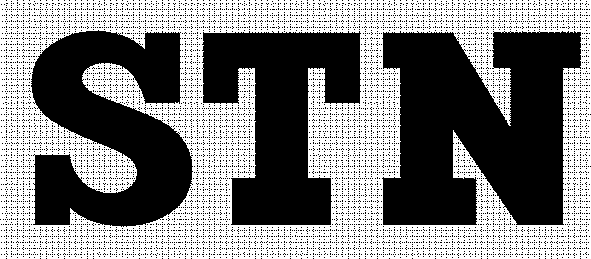 Značka „STN P“: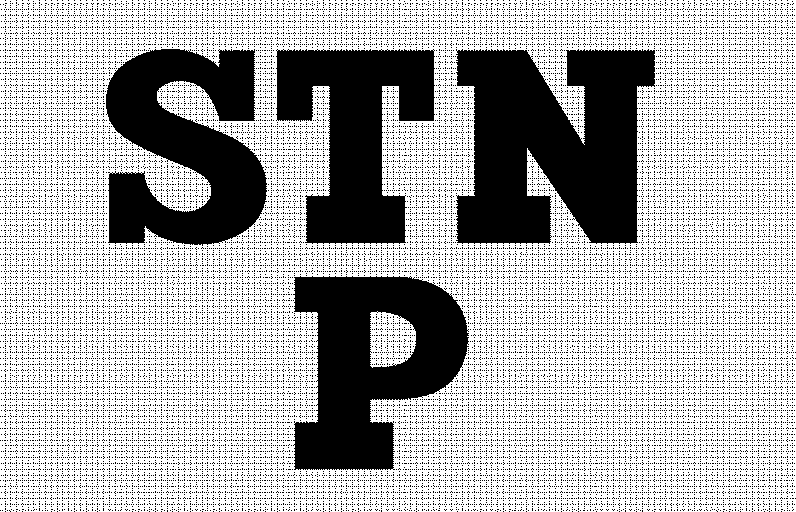 Značka „TNI“: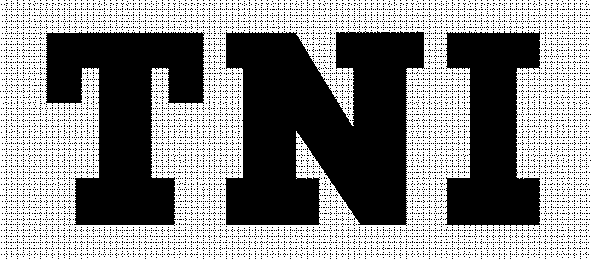 Strana 15	Zbierka zákonov Slovenskej republiky	60/2018 Z. z.Vydavateľ Zbierky zákonov Slovenskej republiky, správca obsahu a prevádzkovateľ právneho a informačného portálu Slov-Lex dostupného na webovom sídle www.slov-lex.sk jeMinisterstvo spravodlivosti Slovenskej republiky, Župné námestie 13, 813 11 Bratislava, tel.: 02 888 91 137, fax: 02/52442853, e-mail: helpdesk@slov-lex.sk.